The Play Continuum*   Samples of adult conversation starters to enhance thinking and expression in Guided PlayI notice . . . What do you notice?I wonder . . . Tell me moreHow could we find out more?How did that feel to you? (easy/hard, etc)What are you most proud of?What would you try differently next time? Why do you think? (something happened, character did that)How would you feel if ?What’s the same/different?Can you find a way to . . . .?How can we work together? What is going on here? (or in this picture if with a book)
What did you see that makes you say that?What more can we find? The Play ContinuumAn Example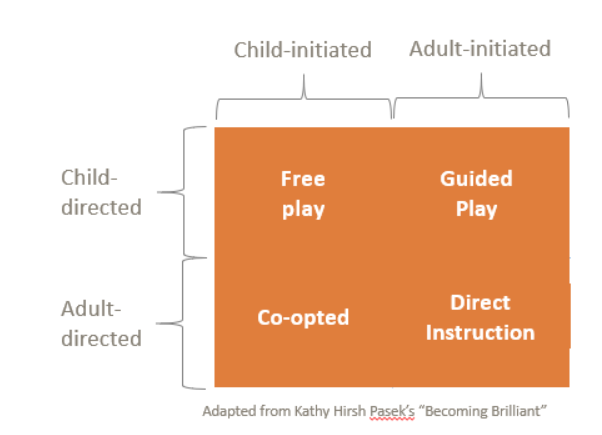 MaterialsFree PlayChild-directed playNo adult involvementLightly Guided Play*The adult plays alongside children and follow children’s lead. The adult is intentional in scaffolding process thinking, content knowledge, and language.  Guided PlayThe adult defines learning goals and scaffolds the environment while children maintain control over learning. The adult plays alongside children, taking cues from children’s explorations, adding questions, challenges and interactions to enrich play. Direct InstructionAdult-directed teachingThe adult gives instructions to participants.Playdough of different colorsTools such as spoons, rolling pinProvide materials in Column 1.Children explore these materials on their own or with other children.Provide materials in Column 1. Children explore and experiment with materials. Through prompts and talking, the adult builds on children’s explorations to increase learning. The adult can:Observe what children are doing.Follow the child’s lead.Offer prompts for the child to share what they are thinking.Offer prompts to increase level of cognitive thinking, vocabulary, and language development.Add information to support increased vocabulary and background knowledge.What happens when you use different tools?What happens when you mix colors?Can you make [animal, food, maze]?Find two colors that when you mush them together make orange (or make a different color)We read about different kinds of dogs. Make one of the dogs you saw in the photographs. Empty cardboard cereal boxes or other boxesMay add other empty containers (jars, for example)Provide materials in Column 1.Children explore these materials on their own or with other children.Provide materials in Column 1. Children explore and experiment with materials. Through prompts and talking, the adult builds on children’s explorations to increase learning. The adult can:Observe what children are doing.Follow the child’s lead.Offer prompts for the child to share what they are thinking.Offer prompts to increase level of cognitive thinking, vocabulary, and language development.Add information to support increased vocabulary and background knowledge.To explore measurement: Prompts “How tall can you build a tower?” “How can you build a structure that is big enough for you to sit in?” Compare sizes of towers/structures.For problem-solving: “How can you make one box knock down another?” “How can you make the boxes move?”How can you make a house? What do you think would happen if . . .?Today we talked about different kinds of homes. With these boxes, build a home you would like to live in. Coffee filtersVarious colors of liquid watercolorDroppers Provide materials in Column 1.Children explore these materials on their own or with other children.Provide materials in Column 1. Children explore and experiment with materials. Through prompts and talking, the adult builds on children’s explorations to increase learning. The adult can:Observe what children are doing.Follow the child’s lead.Offer prompts for the child to share what they are thinking.Offer prompts to increase level of cognitive thinking, vocabulary, and language development.Add information to support increased vocabulary and background knowledge.Suggest turning those colorful creations into butterflies and offer many bins with a variety of materials to use as antennae and embellishments on the wings (pipe cleaners, streamers, scraps of paper, etc.).Use droppers with 2 colors, 2 pipe cleaners for antennae, add 2 circles on the wings, and 2 googly eyes to make a butterfly. Use the photographs of butterflies as your guide. Photocopies of frogs and other pond animalsVariety of construction paper, toilet paper tubes, crepe paper, natural materials, etc.Provide materials in Column 1.Children explore these materials on their own or with other children.Provide materials in Column 1. Children explore and experiment with materials. Through prompts and talking, the adult builds on children’s explorations to increase learning. The adult can:Observe what children are doing.Follow the child’s lead.Offer prompts for the child to share what they are thinking.Offer prompts to increase level of cognitive thinking, vocabulary, and language development.Add information to support increased vocabulary and background knowledge.Ask children to make a pond for 5 frogs to live in with the materials provided.  Have them count out 5 frogs and color them as they wish; also make the pond as they wish with variety of provided materials. Provide children with 5 frogs to color, 1 toilet paper tube for log, and blue paper to make a pond. 
Show an example of the project. Give words to Five Green and Speckled Frogs so they will recite the rhyme using their props. MaterialsFree PlayLightly Guided Play.  Guided PlayDirect InstructionPaperWatercolor paintsWhite crayonsProvide materials in Column 1.Children explore these materials on their own or with other children.Provide materials in Column 1.Children explore and experiment with materials. Through prompts and talking, the adult builds on children’s explorations to increase learning. The adult can:Observe what children are doing.Follow the child’s lead.Offer prompts for the child to share what they are thinking.Offer prompts to increase level of cognitive thinking and language development.Add information to support increased vocabulary and background knowledge.Ask children to first color on the paper with the white crayon.  Next paint with water color on top of the paper to see “hidden” drawings.Have children write the letter of their first name, or draw a shape (or whatever) with the white crayon. Then paint watercolor on top in rainbow order.Playdoh, Googly eyes Pipe cleaners, Random materialsToolsProvide materials in Column 1.Children explore these materials on their own or with other children.Provide materials in Column 1.Children explore and experiment with materials. Through prompts and talking, the adult builds on children’s explorations to increase learning. The adult can:Observe what children are doing.Follow the child’s lead.Offer prompts for the child to share what they are thinking.Offer prompts to increase level of cognitive thinking and language development.Add information to support increased vocabulary and background knowledge.Ask children to make monsters and tell a story about their monster.What do you think would happen next?Read Go Away, Big Green Monster by Ed Emberley.Provide green playdoh, 2 googly eyes, 2 popsicle sticks, yarn and tools to make a playdoh monster that looks like the one in the book. Retell the story in the book.  MaterialsFree PlayLightly Guided Play.  Guided PlayDirect InstructionColorful scarves**Activities developed by 
Dr. Betsy Diamant-CohenChildren explore these materials on their own or with other children.Children explore and experiment with materials. Through prompts and talking, the adult builds on children’s explorations to increase learning. The adult can:Observe what children are doing.Follow the child’s lead.Offer prompts for the child to share what they are thinking.Offer prompts to increase level of cognitive thinking and language development.Add information to support increased vocabulary and background knowledge.Possibilities: The adult names the ways the child is playing with the scarf—wave, crinkle, wiggle, drop, throw, catch, smush, taste, bounce, watch, feel itPlays peek-a-booNarrates what the child is doing with the scarvesNursery Rhyme Play: The adult says nursery rhymes that can be recited and "acted out" with scarves. For example, scrunching up the scarf into a ball and saying, "Jack in the box, sitting so still. Won't you come out? Yes, I will!" and throwing the scarf up in the air, then watching it come fluttering down.
Baby may watch the adult do this and talk about the actions. Older children will imitate the actions. Play color gamesPlay number gamesPlay sorting gamesHide and find the scarfMove to music with the scarfProblem-solving: How can you make the scarves reach across the room? How can you make scarves fall faster or slower? To support sorting:Hand out scarves of different sizes, colors, textures, opaque and transparent.Ask children to sort according to different attributes. 